„A Kárpát-medencében élek”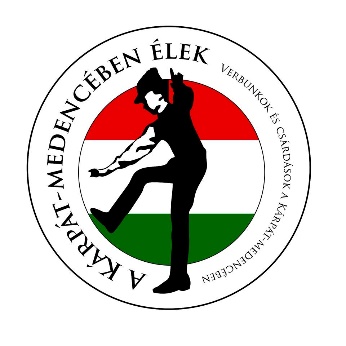 SzólótáncversenyNEVEZÉSI LAPNyíregyháza, 2019. március 09.Kategória:         	Hagyományőrző Páros szóló táncA táncos neve:………………………….Születési helye:……………………….   Ideje: …………………….         …….      korcsoportA táncos/kísérő* neve:…………………….Születési helye:……………………….   Ideje: …………………….         …….      korcsoportTáncos falu megnevezése:………………………….…………………………………………Előadás megnevezése: ………………………………………………………………………..Versenyeztető iskola/ egyesület/csoport/ neve, címe: ……………………………………………………………………………………………Felkészítő tanár/művészeti vezető:………………………………………………………….Felkészítő tanár/Versenyző* elérhetőségei: Telefonszáma: ………………………. E-mail cím: …………………………………..Dátum: ………………………………..								………………………………….							          Felkészítő tanár/Versenyző aláírása*A megfelelő rész aláhúzandó.